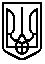 ВІДДІЛ ОСВІТИ, КУЛЬТУРИ, МОЛОДІ, СПОРТУ ТА НАЦІОНАЛЬНО-ПАТРІОТИЧНОГО ВИХОВАННЯ ДМИТРІВСЬКОЇ СІЛЬСЬКОЇ РАДИ БУЧАНСЬКОГО РАЙОНУ КИЇВСЬКОЇ ОБЛАСТІДМИТРІВСЬКА ЗАГАЛЬНООСВІТНЯ ШКОЛА І-ІІІ СТУПЕНІВвул.  Лісна, 42 село Дмитрівка, Києво-Святошинський район, Київська область, 08112, e- mail dmytrivskazosh@ukr.net, www: https://dmytrivka.e-schools.info/  ЄДРПОУ 25667136НАКАЗ13.10. 2021                                      с. Дмитрівка 			                     № 216Про заборону збору коштів учасниками освітнього процесута запобігання корупціїв закладі освітиКеруючись статтею 53 Конституції України, Законом України «Про освіту», Законом України «Про засади запобіганню та протидії корупції», Законом України «Про запобігання корупції»,  Законом України «Про благодійництво та благодійні кошти», Порядку отримання благодійних (добровільних) внесків і пожертв від юридичних та фізичних осіб бюджетними установами і закладами освіти, охорони здоров’я, культури, науки, спорту та фізичного виховання для потреб їх фінансування, затвердженого Постановою Кабінету Міністрів України від 04.08.2000 №1222, листом Департаменту освіти і науки Київської обласної  державної адміністрації від 06.10. 2021 № 12-01- 18/3362, Методичними рекомендаціями Національного агентства з питань запобігання корупції від 09.09.2021 № 30-15/67665-21 в закладах освіти, наказу відділу освіти, культури, молоді, спорту та наіонально-патріотичного виховання від 12.10.2021 року №84 «Про заборону збору коштів учасниками освітнього процесу та запобігання корупції» та з метою попередження зловживань службовим становищем працівниками закладів освіти, учасниками освітнього процесу,  запобігання проявів хабарництва НАКАЗУЮ:	  1.     Учасникам освітнього процесу:Заборонити будь-який збір коштів у вигляді благодійних внесків (на проведення ремонтів, утримання  закладу освіти, подарунків  для закладу освіти та педагогічним працівникам,  зошитів з друкованою основою, підручників, класного фонду) тощо. Заступнику директора з господарської роботи Лісовій Н.А.:Покращити роботу інвентаризаційних комісій  щодо своєчасного виявлення та оприбуткування товарів, робіт і послуг, наданих як благодійна допомога.Ознайомити підпорядкованих працівників (насамперед - осіб, задіяних у реалізації контрольних функцій, проведенні публічних закупівель у наданні адміністративних послуг) з методичними рекомендаціями Національного агентства з питань запобігання корупції від 09.09.2021 № 30-15/67665-21. Ознайомити з наказом всіх працівників закладу освіти під особистий підпис та розмістити наказ на сайті закладів освіти. У випадках порушення цього наказу винних осіб притягувати до дисциплінарної відповідальності та відповідальності, передбаченої Законом України «Про запобігання корупції».Вчителям-предметникам, класним керівникам, вихователям ГПД: Заборонити здійснювати будь-які  фінансові операції у  закладі освіти та надавати платні освітні послуги, крім тих, які передбачені постановою Кабінету Міністрів України від 27.08.2010 р. № 796 «Про затвердження переліку платних послуг, які можуть надаватися навчальними закладами, іншими установами та закладами системи освіти, що належать до державної і комунальної форми власності».Провести відповідну роз’яснювальну роботу серед учасників освітнього процесу   щодо заборони  стягнення коштів з батьків у вигляді благодійних внесків.Контроль за виконанням  наказу залишаю за собою.Директор 									       О.М. ГальчукЗ наказом ознайомлені:№Прізвище, ім’я, по батьковіПідписДідич А.А.Станко Н.І.Лісова Н.А.Буцій О.Я.Ващенко К.М.Владовська З.М.Вознюк Н.В.Гаврикова Г.М.Алдошина В.В.Дмитренко Н.В.Дорошко О.М.Здоренко Т.П.Зубарєва Т.П.Іванько Я.Л.Коваленко С.І.Козачок М.Л.Косенко Т.М.Костюк В.В.Кукуріка Л.А.Курганська Г.О.Лотош Т.В.Медведчук О.Ю.МельниченкоМ.О.Ніколаєва Л.Д.Опар'єнко Н.В.Орехова А.В.Осіпова Н.М.Пеньківська К.С. Пігуль Т.І.Плаксійчук Л.В.Рябокляч Є.С.Скидан Н.О.Сковкіна А.А.Слободянюк Л.В.Сорока О.М.Тарганчук О.О.Таргоня М.К.Терещенко О.М.Уманська А.К.Федоренко Т.Я.Ходаківська Н.В.Цісельська Т.В.Шаміч А.О.Штомпіль О.В.